The Queensland Human Rights Commission is conducting a Review of the Anti-Discrimination Act 1991. 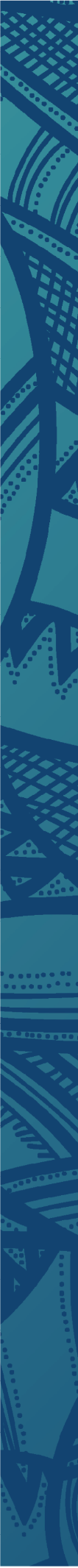 You can have your say by completing this form and emailing it to us at adareview@qhrc.qld.gov.au. You can also fill out an online submission form at www.qhrc.qld.gov.au/law-reform/have-your-say, or send us a written document, an audio or video message, image or artwork. If none of these options meet your needs, contact us at adareview@qhrc.qld.gov.au to discuss your options.Who is this form for?This form is designed for people who have:had complaints of discrimination, sexual harassment or other unfair treatment made against themexperience of the complaints process, and/or represented or supported people who have responded to a complaint.What is the Anti-Discrimination Act about?The Anti-Discrimination Act 1991 is a law that aims to protect people in Queensland from discrimination, sexual harassment and other unfair treatment. Discrimination is when you are treated worse than somebody else because of something about you, like your race, age, or sex. 

Sexual harassment is when someone does something that is sexual and makes you feel upset, embarrassed, or afraid.You can read more about what the Act does at www.qhrc.qld.gov.au/your-rights. Contact details (optional)Giving us your contact details will allow us to contact you if we need to ask you any questions about your submission. If you provide them, it does not mean they will be published - that is a question you will be asked later in this form.Do you want to give us your contact details?Yes No NameEmail addressPhone numberIf we need to contact you, what is the best way to do so?PhoneEmailI don’t want to be contacted about my submissionIs there any information you would like us to know about your communication needs, or how you would like us to contact you if we need to? About you (optional)These questions help us to understand more about who we are hearing from. These questions are optional, so you can choose not to answer them.What is your post code? _____________What is your age range?Under 1818 – 2420 – 3435 – 4445 – 5455 – 6465 and overPrefer not to sayWhat is your gender?WomanManNon-binaryOther: ______________Prefer not to sayDo you identify as a member of one of the following groups? Please tick all that apply.AboriginalTorres Strait IslanderPerson from a culturally and linguistically diverse backgroundLGBTIQ+Person with disability Other: ____________________________Do you speak a language other than English at home?Yes NoYour experiences If you have responded to a complaint about discrimination, sexual harassment or other unfair treatment, what do you want to tell us about your experience? Do you have any suggestions for improving the process or outcome? Is there anything else you would like to tell us? Use of your informationYou must answer this question so that you tell us how you would like your information to be used. The information you have provided will be used by the Commission to understand how the Anti-Discrimination Act can be improved and to prepare a public report on the Review of the Act.

Your information may be provided to people outside the Commission for the purpose of conducting the Review. Your information may be drawn upon, quoted or referred to in the public report and other resources produced by the Commission in connection with the Review.

However, unless you give us permission to publish your information, your submission will be dealt with confidentially and your information will be de-identified. This means people outside the Commission will not know the information is about you. For more information about how the Commission handles your privacy see www.qhrc.qld.gov.au/privacy. 

If you give us permission to publish your information, then you agree for us to publish your submission on the Commission’s website, and to publish your name if you have provided it. We will not publish your contact details.

You must answer the next question to tell us whether you want us to deal with your submission confidentially, or you give us permission to publish your information.

If you are unsure about the options, contact the Commission for help on 1300 130 670. How would you like your submission to be used? 	Confidential – I do not give permission for my submission to be published and I would like my submission to be treated confidentially 	Public – I give permission for my submission to be published on the Queensland Human Rights Commission website, and for the Commission to publish my name if that has been providedPublishing submissions and right to information The Commission will consider the content you have provided and may decide not to publish your submission, or to publish it in a redacted form, even if you have given your permission for it to be published. We may make this decision for reasons such as:its relevance to the Reviewwhether it contains material that might be considered offensiveif there are other legal constraints on us publishing the submission or parts of itthe extent of our resources.Someone else might request to see your submission under the Right to Information Act 2009 or Information Privacy Act 2009. If so, we would decide whether to release the information under the relevant law.
If your submission discloses possible harm to a person, we may need to report the matter to the police or other entity.  Accessing supportThinking and writing about discrimination, sexual harassment, and other unfair treatment can be distressing. If you become distressed either during or after you complete your submission, you can access support. These services provide counselling and other forms of support:Blue Knot Helpline – 1300 657 380Beyond Blue Support Service (24/7) – 1300 224 636Lifeline (24/7 crisis support) – 13 11 14Relationships Australia – 1300 364 277 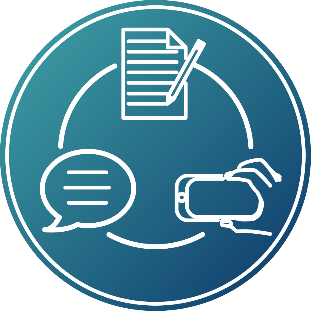 REVIEW OF THE ANTI-DISCRIMINATION ACT:Have your say 